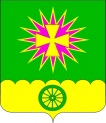 СОВЕТ НОВОВЕЛИЧКОВСКОГО СЕЛЬСКОГО ПОСЕЛЕНИЯДИНСКОГО РАЙОНАРЕШЕНИЕот 01.10.2019								                   № 7-2/4станица НововеличковскаяО привлечении муниципальных внутренних заимствованиймуниципального образования Нововеличковское сельское поселениеДинского района на 2019 год	Руководствуясь Бюджетным кодексом Российской Федерации, статьями 52, 53, 55 Федерального закона от 6 октября 2003 года № 131-ФЗ «Об общих принципах организации местного самоуправления в Российской Федерации», статьей 74 Устава Нововеличковского сельского поселения для  покрытия дефицита бюджета Совет Нововеличковского сельского поселения             р е ш и л:1. Утвердить муниципальные заимствования на сумму 2 500,0 тыс. рублей для покрытия дефицита бюджета путем привлечения кредита от кредитных организаций в валюте Российской Федерации, с условием его погашения в течение 2020-2021 годов. 	2. Поручить администрации Нововеличковского сельского поселения (Вуймина):2.1. для сбалансированности бюджета поселения в 2019 году, в программе муниципальных заимствований на 2019 год запланировать привлечение коммерческого кредита в объеме 2 500,0 тыс. рублей;2.2. подготовить необходимую документацию и осуществить необходимые действия для привлечения коммерческого кредита в соответствии с действующим законодательством, на более выгодных и приемлемых для муниципального образования Нововеличковское сельское поселение Динского района условиях;2.3. направить, в разрезе главных распорядителей бюджетных средств, планируемые заимствования на следующие цели: «Администрация Нововеличковского сельского поселения»:- подготовка к осенне-зимнему периоду в сумме 2450,0 тыс. рублей;- уплата процентов за пользование кредитом в сумме 50,0 тыс. рублей.2.4. Разместить настоящее решение на официальном сайте Нововеличковского сельского поселения Динского района в сети «Интернет».3. Контроль за выполнением настоящего решения возложить на бюджетную комиссию Совета Нововеличковского сельского поселения (Лапин) и администрацию Нововеличковского сельского поселения Динского района (Кова).4. Настоящее решение вступает в силу со дня его подписания.Председатель Совета Нововеличковскогосельского поселения							                 В.А.ГаблаяГлава Нововеличковского сельского поселения			                                                         Г.М.Кова